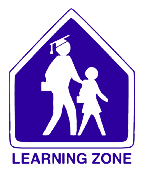 North Okanagan ShuswapSchool District 83A Framework for Teaching:FORMS for Formative Growth and Summative Evaluation of Teachers2012-13TABLE OF CONTENTS:Form 1 – Formative:  Growth Planning SummaryForm 2 – Formative:  Personal Growth PlanForm 3 – Summative:  Teaching ReportForm 4 – Pre Observation Conference FormForm 5 – Evidence Gathering SheetsForm 6 – Post Conference FormNote:  These forms may be reproduced and altered to suit individual needs as required for either the formative or summative application of the “Framework for Teaching.”FORM 1 - Formative Application: Growth Planning SummaryFORM 2 - Formative Application:  Personal Professional Growth PlanName:___________________________		School:______________________________Date:____________________________FORM 3 - Summative Teaching Report for Evaluation Purposes (sample only):Name:_____________________		School:_____________________________Date:___________	Grades &/or subjects taught:________________________________Years of Service:  ___ in BC	___ Outside of BCSummary of Process:  Record dates of pre-meeting, number and nature of observations, post conferences:Hold a meeting to plan the process re. E.17.2   Date:__________________Criteria shared and reviewed with teacherPre-Meeting prior to each lessonObservation notes recorded with reference to criteria.  Post conference after each observation.  Be sure to document these discussions.  A written anecdotal statement shall be shared after each observation within a reasonable period of time.Prepare draft report and provide to teacher at least 48 hours prior to preparation of the final copy.  Opportunity provided to meet in the company of a third person to discuss draft within the 48 hour period. Final copy delivered to teacher.3.2 SUMMATIVE REPORT – Domain Summary SheetDomain 1 - Planning & Preparation:  3.3 SUMMATIVE REPORT – Domain Summary Sheet Domain 2 - Classroom Environment: 3.4 SUMMATIVE REPORT – Domain Summary Sheet Domain 3 - Instruction:  3.5 SUMMATIVE REPORT – Domain Summary Sheet Domain 4 - Professional Responsibilities:  3.6 Summative Statement:“In accordance with SD #83 criteria, in my professional opinion the teaching and learning situation being provided by (this teacher  )  is considered to be either Satisfactory OR Less than Satisfactory.”Signatures of Issuance and Receipt:_______________________________	_______________________________Evaluator						TeacherDate:___________________________Form 4 - -OBSERVATION CONFERENCE FORM(Used to guide discussion)From Lake Park Schools (http://w3.lphs.org/danielson/forms.html)Describe your current unit of study.       What key learning activities have the students been engaged in to prepare for this lesson?  What learning activities will follow this lesson?       Describe the learning environment in the class that will be observed.  In general, how are the students performing and how do they interact with one another?Do any students have special learning needs, and if so, what accommodations are available to them?       Describe the lesson that will be observed.  What learning activities will the student engage in and what instructional strategies do you plan to use?       How will you assess the effectiveness of the lesson?       What possible challenges might students face during this lesson and how might you address these?       Are there elements of the lesson or your instructional practice on which you would like particular feedback from the observer?       FORM 5.1 - EVIDENCE GATHERING SHEET: Domain 1 - Planning & Preparation Name______________________________________________	Date:___________Observer Name:______________________________________	5.2 EVIDENCE GATHERING SHEET:  Domain 2 - Classroom EnvironmentName______________________________________________	Date:___________Observer Name:______________________________________	5.3 EVIDENCE GATHERING SHEET:  Domain 3 – InstructionName______________________________________________	Date:___________Observer Name:______________________________________5.4 EVIDENCE GATHERING SHEET:  Domain 4 - Professional ResponsibilitiesName______________________________________________	Date:___________Observer Name:______________________________________	FORM 6 - POST-OBSERVATION CONFERENCE FORM(Used to guide discussion, reflection)From Lake Park Schools (http://w3.lphs.org/danielson/forms.html)Domain 1 and 4:In general, how successful was the lesson?  Did the students learn what you intended for them to learn?  How do you know?       Did you depart from you plan?  If so, how and why?        If you had a chance to teach this lesson again to the same group of students, what would you do differently?       Domain 2:1.	Comment on your classroom procedures, student conduct, and your use of physical space.  To what extent did those contribute to student learning?       Domain 3:  If you were able to bring samples of student work, what do those samples reveal about those students’ levels of engagement and understanding?       2.  	Comment on different aspects of your instructional delivery (e.g., activities, grouping of students, materials, and resources.)   To what extent were they effective?       DomainSummary of EvidenceGrowth Plan IdeasPlanning & PreparationClassroom EnvironmentInstructionProfessional ResponsibilitiesReflective Questions:  What components of my practice do I want to work on?Reflective Questions:  What components of my practice do I want to work on?Areas for GrowthStrategies to be implementedResource Plan:  What resources will I use?  Who will support me in this plan?Resource Plan:  What resources will I use?  Who will support me in this plan?Summary:  (Record dates of Pre-meetings, observations and post-conferences)Components: (List evidence for each)Designing AssessmentContent Knowledge & Setting OutcomeKnowledge of StudentsPedagogy & Instructional DesignComponents: (List evidence for each) Classroom CultureStudent Behaviour & EngagementClassroom ProceduresPhysical Space & SafetyComponents: (List evidence for each)Communicating with StudentsQuestioning & Discussion TechniquesEngaging Students in LearningUsing Assessment in InstructionFlexibility & ResponsivenessComponents: (List evidence for each)CommunicationSelf Reflection & GrowthRecord KeepingDemonstrating Professionalism.Teacher Comments:  (Optional)Teacher:Administrator: Conference Date/Period:Conference Date/Period:Observation Date/Period:Observation Date/Period:Components: Evidence1.Designing Assessmentstudent participation in developing assessment criteria (rubrics)opportunities for student self-assessmentevidence of formative and summative assessment (assessment/instruction cycle)assessment linked to instructional outcomes2. Content Knowledge & Setting Outcomeknowledge of current curriculum and outcomesclear learning intentions and expectationsconnections to a sequence of learning (curriculum)pre-requisite skills (teacher & student (and knowledge3. Knowledge of Studentsdifferentiation of instruction and meet individual student learning needsknowledge of child developmentawareness and understanding of student diversity (whole child)4. Pedagogy & Instructional Designopportunities for integration across content areas a balance of teaching & learning strategiesevidence of current pedagogical approaches to how students learnutilization of resources (Learning materials, colleagues & paraprofessionals)Components: EvidenceClassroom CultureTeacher interaction with studentsStudent interactions with other studentsExpectations for learning and achievementStudent pride in workStudent Behaviour & EngagementStudent behaviour is maintained through regular monitoringApproaches are proactiveStudents are engaged meaningfully and productively in learning and activitiesExpectations and standards are clear, communicated and understood by studentsClassroom ProceduresManagement of materials, supplies and non-instructional dutiesManagement of transitionsManagement of instructional groupsPhysical Space & SafetySafety and accessibilityArrangement of furniture and use of physical resourcesComponents: EvidenceCommunicating with StudentsLearning IntentionsDirections and proceduresExplanation of contentUse of oral and written languageQuestioning & Discussion TechniquesQuality of questionsDiscussion techniquesStudent participationEngaging Students in LearningActivities and assignmentsGrouping of studentsInstructional materials and resourcesStructure and pacingUsing Assessment in InstructionEstablish assessment criteria with studentsMonitoring of student learningProvides descriptive feedback to studentsDeveloping ownership of learning through: student self-assessment and monitoring of progress  Peer AssessmentFlexibility & ResponsivenessLesson adjustmentResponse to studentsPersistenceComponents: EvidenceCommunicationProvides information to colleagues, support staff, volunteers, students, and families about:ProgramsPracticesIndividual StudentsSelf Reflection & GrowthSelf reflectionLearn from othersUse or do in future teachingWillingness to risk and try new ideasRecord KeepingKeep records of:ProgramPracticeIndividual StudentsDemonstrating Professionalism.Deals with students, families and colleagues ethically and respectfully:Uses appropriate, sensitive language & behaviourEngages in professional development on an ongoing basisContributes to school culture and improvement.Teacher:Administrator: Conference Date/Period:Observation Date/Period: